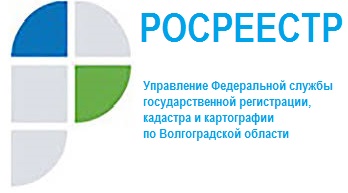 Вопрос: Можно ли оформить по закону гараж, находящийся в ГСК?Ответ: Гаражная амнистия распространяется на гаражи, возведенные до 30.12.2004, в том числе на гаражи, которые находятся в ГСК.